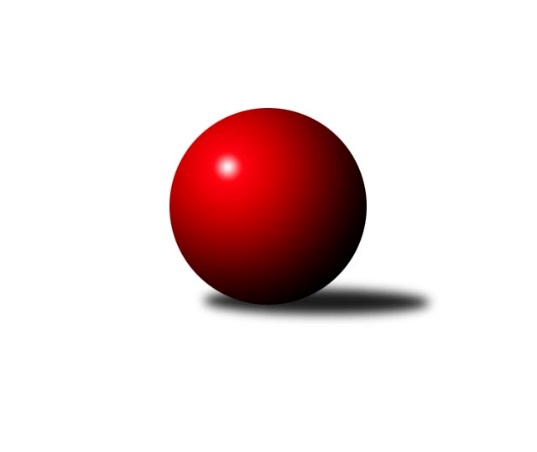 Č.7Ročník 2017/2018	4.11.2017Nejlepšího výkonu v tomto kole: 3360 dosáhlo družstvo: Kuželky Aš3.KLM A 2017/2018Výsledky 7. kolaSouhrnný přehled výsledků:KK Konstruktiva Praha 	- TJ VTŽ Chomutov	1:7	3139:3309	7.0:17.0	4.11.TJ Lomnice	- TJ Lokomotiva Ústí n. L.	6:2	3197:3052	18.0:6.0	4.11.TJ Blatná	- SKK Podbořany 	6:2	3149:3061	14.0:10.0	4.11.TJ Elektrárny Kadaň	- TJ Dobřany B	2:6	3192:3264	12.0:12.0	4.11.Kuželky Aš	- TJ Teplice Letná	6:2	3360:3120	16.0:8.0	4.11.SK Škoda VS Plzeň 	- TJ Kovohutě Příbram 	2:6	3262:3312	13.5:10.5	4.11.Tabulka družstev:	1.	Kuželky Aš	7	4	2	1	35.0 : 21.0 	102.5 : 65.5 	 3205	10	2.	TJ Kovohutě Příbram	7	5	0	2	34.5 : 21.5 	93.5 : 74.5 	 3189	10	3.	TJ VTŽ Chomutov	7	4	1	2	32.0 : 24.0 	94.0 : 74.0 	 3277	9	4.	TJ Teplice Letná	7	4	0	3	31.5 : 24.5 	88.0 : 80.0 	 3192	8	5.	TJ Blatná	7	4	0	3	30.5 : 25.5 	80.5 : 87.5 	 3190	8	6.	TJ Dobřany B	7	4	0	3	29.0 : 27.0 	88.5 : 79.5 	 3231	8	7.	TJ Elektrárny Kadaň	7	2	2	3	27.0 : 29.0 	85.0 : 83.0 	 3232	6	8.	TJ Lomnice	7	3	0	4	27.0 : 29.0 	80.5 : 87.5 	 3145	6	9.	TJ Lokomotiva Ústí n. L.	7	3	0	4	24.0 : 32.0 	67.5 : 100.5 	 3164	6	10.	KK Konstruktiva Praha	7	2	1	4	23.0 : 33.0 	74.5 : 93.5 	 3142	5	11.	SKK Podbořany	7	2	0	5	22.0 : 34.0 	78.0 : 90.0 	 3158	4	12.	SK Škoda VS Plzeň	7	2	0	5	20.5 : 35.5 	75.5 : 92.5 	 3148	4Podrobné výsledky kola:	 KK Konstruktiva Praha 	3139	1:7	3309	TJ VTŽ Chomutov	Pavel Vymazal	142 	 137 	 141 	151	571 	 1.5:2.5 	 573 	 148	137 	 148	140	Stanislav ml. Šmíd ml.	Jaroslav ml. Pleticha ml.	135 	 147 	 119 	134	535 	 1:3 	 574 	 156	146 	 130	142	Přemysl Vytiska	Pavel Plachý	134 	 141 	 113 	136	524 	 3:1 	 515 	 132	132 	 119	132	Zbyněk Vytiska	Pavel Kohlíček	111 	 125 	 118 	117	471 	 0:4 	 559 	 140	140 	 152	127	Ondřej Šmíd	Tibor Machala	131 	 121 	 112 	133	497 	 0:4 	 554 	 150	138 	 131	135	Stanislav Rada	Jaroslav Pleticha st.	131 	 128 	 136 	146	541 	 1.5:2.5 	 534 	 139	134 	 136	125	Luboš Havelrozhodčí: Nejlepší výkon utkání: 574 - Přemysl Vytiska	 TJ Lomnice	3197	6:2	3052	TJ Lokomotiva Ústí n. L.	Hubert Guba	126 	 127 	 125 	117	495 	 2:2 	 518 	 146	146 	 120	106	Martin Zahálka st.	Bohumil Maněna	122 	 140 	 139 	126	527 	 3:1 	 509 	 125	132 	 131	121	Radek Jalovecký	Jiří Guba	127 	 135 	 120 	140	522 	 3:1 	 495 	 125	117 	 125	128	Miroslav Wedlich	Štěpán Diosegi	146 	 156 	 151 	134	587 	 4:0 	 480 	 106	138 	 122	114	Jiří Šípek *1	Josef Krotký	131 	 135 	 132 	140	538 	 4:0 	 498 	 128	113 	 124	133	Tomáš Vrána	Miroslav Bubla	139 	 147 	 123 	119	528 	 2:2 	 552 	 136	141 	 139	136	Milan Grejtovskýrozhodčí: střídání: *1 od 39. hodu Josef MálekNejlepší výkon utkání: 587 - Štěpán Diosegi	 TJ Blatná	3149	6:2	3061	SKK Podbořany 	Vít Kobliha	117 	 134 	 111 	125	487 	 2:2 	 492 	 110	103 	 143	136	Pavel Stupka	Stanislav Kníže	135 	 111 	 130 	124	500 	 2:2 	 487 	 114	125 	 136	112	Vladislav Krusman	Dan Lexa	104 	 122 	 130 	128	484 	 1:3 	 509 	 116	128 	 129	136	Jaroslav Wágner	Jiří Vokurka	161 	 147 	 128 	123	559 	 3:1 	 502 	 120	132 	 123	127	Petr Richtarech	Evžen Cígl	121 	 141 	 139 	154	555 	 3:1 	 516 	 117	144 	 133	122	Jiří Gramskopf	Jan Kobliha	146 	 140 	 130 	148	564 	 3:1 	 555 	 135	138 	 144	138	Vladimír Šánarozhodčí: Nejlepší výkon utkání: 564 - Jan Kobliha	 TJ Elektrárny Kadaň	3192	2:6	3264	TJ Dobřany B	Jan Ambra	141 	 116 	 151 	130	538 	 1:3 	 564 	 150	138 	 133	143	Milan Vrabec	Jan Hák	130 	 124 	 128 	143	525 	 1:3 	 542 	 145	130 	 152	115	Martin Provazník	Michal Hrdina	143 	 140 	 129 	136	548 	 3:1 	 548 	 137	138 	 141	132	Jan Koubský	Jaroslav Lefner	130 	 136 	 132 	117	515 	 2:2 	 524 	 121	147 	 119	137	Dominik Novotný	Marcel Lukáš	139 	 138 	 120 	132	529 	 3:1 	 525 	 131	133 	 132	129	Michal Šneberger	Karel Bučko	115 	 154 	 138 	130	537 	 2:2 	 561 	 150	146 	 131	134	Roman Pivoňkarozhodčí: Nejlepší výkon utkání: 564 - Milan Vrabec	 Kuželky Aš	3360	6:2	3120	TJ Teplice Letná	Jaroslav ml. Bulant	147 	 158 	 149 	144	598 	 4:0 	 482 	 122	109 	 137	114	Josef Jiřínský	Tomáš Viczmandi *1	114 	 119 	 132 	154	519 	 1:3 	 511 	 126	124 	 141	120	David Bouša	Jaroslav Bulant	146 	 126 	 148 	146	566 	 3:1 	 531 	 134	116 	 160	121	Jan Hybš	Martin Hurta	165 	 124 	 142 	141	572 	 2:2 	 546 	 124	126 	 134	162	Jan Filip	Martin Vrbata	141 	 136 	 122 	129	528 	 2:2 	 545 	 127	152 	 121	145	Lukáš Hanzlík	Ota Maršát st.	150 	 140 	 146 	141	577 	 4:0 	 505 	 132	120 	 138	115	Alexandr Trpišovskýrozhodčí: střídání: *1 od 61. hodu Václav PilařNejlepší výkon utkání: 598 - Jaroslav ml. Bulant	 SK Škoda VS Plzeň 	3262	2:6	3312	TJ Kovohutě Příbram 	Pavel Říhánek	150 	 171 	 133 	137	591 	 3.5:0.5 	 527 	 134	125 	 133	135	Josef Hůda	Milan Findejs	164 	 129 	 146 	109	548 	 2:2 	 592 	 143	158 	 141	150	David Hošek	Ladislav Filek	129 	 111 	 141 	129	510 	 2:2 	 552 	 138	156 	 136	122	Luboš Řezáč	Milan Vicher	118 	 151 	 136 	121	526 	 1:3 	 586 	 119	137 	 162	168	Jaroslav Roj	Jakub Solfronk	132 	 138 	 142 	120	532 	 1:3 	 568 	 142	140 	 134	152	Oldřich Hendl 	Petr Svoboda	139 	 154 	 138 	124	555 	 4:0 	 487 	 138	116 	 119	114	Tomáš Čížrozhodčí: Nejlepší výkon utkání: 592 - David HošekPořadí jednotlivců:	jméno hráče	družstvo	celkem	plné	dorážka	chyby	poměr kuž.	Maximum	1.	Stanislav ml. Šmíd  ml.	TJ VTŽ Chomutov	580.19	373.8	206.4	2.4	4/4	(616)	2.	Vladimír Šána 	SKK Podbořany 	568.00	377.5	190.5	3.7	5/5	(624)	3.	Pavel Vymazal 	KK Konstruktiva Praha 	565.94	371.4	194.5	2.9	4/4	(584)	4.	Jaroslav Roj 	TJ Kovohutě Příbram 	562.33	373.3	189.0	1.7	4/5	(586)	5.	Jan Koubský 	TJ Dobřany B	561.07	372.4	188.7	5.3	5/5	(599)	6.	David Hošek 	TJ Kovohutě Příbram 	560.60	374.2	186.4	2.2	5/5	(592)	7.	Tomáš Vrána 	TJ Lokomotiva Ústí n. L.	557.20	373.9	183.3	3.0	5/5	(600)	8.	Michal Šneberger 	TJ Dobřany B	555.53	374.1	181.5	6.1	5/5	(604)	9.	Luboš Havel 	TJ VTŽ Chomutov	555.13	376.7	178.4	2.6	4/4	(584)	10.	Jaroslav Bulant 	Kuželky Aš	552.67	366.4	186.3	2.6	3/4	(585)	11.	Martin Vrbata 	Kuželky Aš	551.88	361.7	190.2	2.1	4/4	(586)	12.	Michal Hrdina 	TJ Elektrárny Kadaň	551.50	366.2	185.3	3.5	4/4	(577)	13.	Přemysl Vytiska 	TJ VTŽ Chomutov	550.94	373.8	177.1	6.7	4/4	(584)	14.	Štěpán Diosegi 	TJ Lomnice	550.25	365.8	184.5	4.6	4/4	(587)	15.	Alexandr Trpišovský 	TJ Teplice Letná	548.60	364.3	184.3	3.4	5/5	(591)	16.	Evžen Cígl 	TJ Blatná	548.33	358.7	189.7	3.0	4/4	(584)	17.	Pavel Říhánek 	SK Škoda VS Plzeň 	547.22	367.1	180.1	5.0	3/4	(591)	18.	Jaroslav ml. Bulant 	Kuželky Aš	546.58	365.1	181.5	5.6	3/4	(598)	19.	Jan Kobliha 	TJ Blatná	545.67	352.2	193.5	4.1	3/4	(565)	20.	Karel Bučko 	TJ Elektrárny Kadaň	545.31	366.8	178.6	2.6	4/4	(574)	21.	Jiří Vokurka 	TJ Blatná	544.94	367.0	177.9	4.9	4/4	(567)	22.	Marcel Lukáš 	TJ Elektrárny Kadaň	542.56	366.1	176.4	4.1	4/4	(602)	23.	Ondřej Šmíd 	TJ VTŽ Chomutov	541.69	370.1	171.6	7.2	4/4	(559)	24.	Milan Grejtovský 	TJ Lokomotiva Ústí n. L.	541.40	353.9	187.5	3.6	5/5	(607)	25.	Roman Pivoňka 	TJ Dobřany B	540.90	374.2	166.7	5.7	5/5	(570)	26.	Petr Svoboda 	SK Škoda VS Plzeň 	540.50	360.7	179.8	5.7	4/4	(556)	27.	Stanislav Rada 	TJ VTŽ Chomutov	539.69	373.8	165.9	8.0	4/4	(574)	28.	Martin Hurta 	Kuželky Aš	538.75	361.6	177.2	5.2	4/4	(572)	29.	Jan Hybš 	TJ Teplice Letná	538.53	358.5	180.1	3.8	5/5	(579)	30.	Oldřich Hendl  	TJ Kovohutě Příbram 	537.13	358.1	179.1	5.0	5/5	(568)	31.	Josef Hůda 	TJ Kovohutě Příbram 	536.75	365.5	171.3	4.8	4/5	(553)	32.	Jiří Vaňata 	TJ Blatná	536.25	358.4	177.9	5.6	4/4	(577)	33.	Jaroslav Lefner 	TJ Elektrárny Kadaň	536.06	353.4	182.7	6.3	4/4	(580)	34.	Jan Hák 	TJ Elektrárny Kadaň	535.44	362.9	172.5	5.9	4/4	(597)	35.	Lukáš Hanzlík 	TJ Teplice Letná	535.40	359.5	175.9	4.5	5/5	(574)	36.	Milan Vrabec 	TJ Dobřany B	533.90	351.4	182.5	6.7	5/5	(564)	37.	Daniel Lukáš 	TJ Elektrárny Kadaň	533.44	351.8	181.7	5.1	3/4	(562)	38.	Luboš Řezáč 	TJ Kovohutě Příbram 	532.25	356.5	175.8	5.0	4/5	(552)	39.	Jaroslav Wágner 	SKK Podbořany 	532.25	359.1	173.1	6.1	4/5	(562)	40.	David Bouša 	TJ Teplice Letná	531.60	355.1	176.5	6.8	5/5	(564)	41.	Pavel Stupka 	SKK Podbořany 	529.67	351.5	178.1	8.5	5/5	(590)	42.	Jan Filip 	TJ Teplice Letná	529.07	359.0	170.1	6.5	5/5	(552)	43.	Radek Jalovecký 	TJ Lokomotiva Ústí n. L.	528.73	355.4	173.3	4.3	5/5	(649)	44.	Jiří Guba 	TJ Lomnice	528.44	359.8	168.6	6.6	4/4	(548)	45.	Miroslav Bubla 	TJ Lomnice	527.56	350.6	176.9	4.3	4/4	(567)	46.	Petr Richtarech 	SKK Podbořany 	527.33	355.5	171.8	5.5	5/5	(584)	47.	Petr Sachunský 	SK Škoda VS Plzeň 	526.75	368.3	158.5	5.5	4/4	(551)	48.	Stanislav Kníže 	TJ Blatná	525.94	366.5	159.4	5.3	4/4	(566)	49.	Jakub Solfronk 	SK Škoda VS Plzeň 	524.42	357.2	167.3	7.2	4/4	(556)	50.	Tomáš Číž 	TJ Kovohutě Příbram 	524.25	356.3	168.0	8.1	4/5	(572)	51.	Bohumil Maněna 	TJ Lomnice	523.75	358.8	164.9	7.3	3/4	(568)	52.	Dominik Novotný 	TJ Dobřany B	523.67	361.0	162.7	8.3	5/5	(603)	53.	Milan Findejs 	SK Škoda VS Plzeň 	523.50	359.0	164.5	7.1	3/4	(559)	54.	Pavel Kohlíček 	KK Konstruktiva Praha 	522.31	362.6	159.8	9.0	4/4	(548)	55.	Jiří Gramskopf 	SKK Podbořany 	520.75	358.3	162.5	10.0	4/5	(545)	56.	Pavel Plachý 	KK Konstruktiva Praha 	519.44	352.3	167.2	7.7	4/4	(539)	57.	Milan Vicher 	SK Škoda VS Plzeň 	517.00	344.3	172.7	5.4	3/4	(554)	58.	Dan Lexa 	TJ Blatná	516.50	354.5	162.0	9.3	3/4	(541)	59.	Tibor Machala 	KK Konstruktiva Praha 	513.56	338.3	175.2	7.4	3/4	(551)	60.	Vladislav Krusman 	SKK Podbořany 	510.20	350.5	159.7	8.5	5/5	(553)	61.	Zbyněk Vytiska 	TJ VTŽ Chomutov	509.81	352.6	157.2	7.1	4/4	(534)	62.	Tomáš Viczmandi 	Kuželky Aš	509.75	357.8	152.0	8.9	4/4	(524)	63.	Jaroslav Borkovec 	KK Konstruktiva Praha 	509.67	349.6	160.1	7.7	4/4	(546)	64.	Roman Lipchavský 	TJ Dobřany B	509.58	360.3	149.3	8.6	4/5	(586)	65.	Miroslav Wedlich 	TJ Lokomotiva Ústí n. L.	508.93	349.9	159.1	6.3	5/5	(585)	66.	Hubert Guba 	TJ Lomnice	507.00	356.9	150.1	7.7	4/4	(524)	67.	Josef Veverka 	TJ Lomnice	506.00	351.7	154.3	6.8	4/4	(541)	68.	Jaroslav Pleticha  st.	KK Konstruktiva Praha 	499.25	340.3	159.0	8.3	4/4	(552)	69.	Jiří Šípek 	TJ Lokomotiva Ústí n. L.	496.08	338.6	157.5	6.9	4/5	(560)	70.	Vít Kobliha 	TJ Blatná	491.83	344.3	147.5	13.0	3/4	(522)		Josef st. Fišer 	TJ Dobřany B	570.00	379.0	191.0	4.0	1/5	(570)		Ladislav Filek 	SK Škoda VS Plzeň 	549.67	369.7	180.0	6.7	1/4	(596)		Martin Vít 	SK Škoda VS Plzeň 	546.00	345.0	201.0	3.0	1/4	(546)		Martin Zahálka  st.	TJ Lokomotiva Ústí n. L.	544.78	365.9	178.9	6.8	3/5	(603)		Jaroslav ml. Pleticha  ml.	KK Konstruktiva Praha 	544.50	362.0	182.5	5.0	2/4	(553)		Eugen Škurla 	TJ Lokomotiva Ústí n. L.	544.00	366.0	178.0	16.0	1/5	(544)		Martin Provazník 	TJ Dobřany B	542.00	378.0	164.0	3.0	1/5	(542)		Václav Pilař 	Kuželky Aš	539.00	369.0	170.0	4.5	2/4	(547)		Jan Ambra 	TJ Elektrárny Kadaň	538.00	370.0	168.0	5.0	1/4	(538)		Lukáš Pavel 	TJ Blatná	536.00	359.0	177.0	4.0	1/4	(536)		Zdeněk Ausbuher 	SKK Podbořany 	533.00	369.0	164.0	8.0	1/5	(533)		Ota Maršát  st.	Kuželky Aš	532.75	364.8	168.0	4.3	2/4	(577)		Josef Krotký 	TJ Lomnice	530.50	361.5	169.0	2.5	2/4	(538)		Luděk Gühl 	TJ Teplice Letná	524.00	364.5	159.5	6.0	2/5	(555)		Milan Bek 	TJ Dobřany B	522.00	366.0	156.0	14.0	1/5	(522)		Jaroslav Solín 	Kuželky Aš	515.00	348.0	167.0	9.0	1/4	(515)		Ladislav st. Filek 	SK Škoda VS Plzeň 	511.67	346.7	165.0	8.0	1/4	(544)		Josef Jiřínský 	TJ Teplice Letná	510.00	350.3	159.7	6.7	3/5	(531)		Josef Málek 	TJ Lokomotiva Ústí n. L.	496.00	335.0	161.0	4.0	1/5	(496)		Martin Čistý 	TJ Kovohutě Příbram 	494.75	335.0	159.8	6.0	2/5	(534)		Lukáš Jaroš 	SK Škoda VS Plzeň 	487.00	333.0	154.0	10.5	2/4	(492)		Tomáš Čecháček 	TJ Teplice Letná	485.50	348.0	137.5	12.5	1/5	(507)		Zdeněk Weigl 	SK Škoda VS Plzeň 	465.00	338.0	127.0	12.0	1/4	(465)		Václav Šefl 	TJ Kovohutě Příbram 	459.00	338.0	121.0	20.0	1/5	(459)		Kamil Srkal 	SKK Podbořany 	453.00	324.0	129.0	12.0	1/5	(453)Sportovně technické informace:Starty náhradníků:registrační číslo	jméno a příjmení 	datum startu 	družstvo	číslo startu4270	Radek Jalovecký	04.11.2017	TJ Lokomotiva Ústí n. L.	7x10587	Milan Vrabec	04.11.2017	TJ Dobřany B	6x5196	Roman Pivoňka	04.11.2017	TJ Dobřany B	6x20173	Martin Provazník	04.11.2017	TJ Dobřany B	1x22225	Dominik Novotný	04.11.2017	TJ Dobřany B	7x16241	Jan Koubský	04.11.2017	TJ Dobřany B	7x19625	Jan Kobliha	04.11.2017	TJ Blatná	6x10877	Jaroslav Pleticha ml.	04.11.2017	KK Konstruktiva Praha 	10x22198	Michal Šneberger	04.11.2017	TJ Dobřany B	7x
Hráči dopsaní na soupisku:registrační číslo	jméno a příjmení 	datum startu 	družstvo	Program dalšího kola:8. kolo11.11.2017	so	10:00	TJ Kovohutě Příbram  - Kuželky Aš	11.11.2017	so	10:00	TJ Dobřany B - SK Škoda VS Plzeň 	11.11.2017	so	10:00	SKK Podbořany  - TJ Elektrárny Kadaň	11.11.2017	so	12:30	TJ Teplice Letná - KK Konstruktiva Praha 	11.11.2017	so	14:00	TJ Lokomotiva Ústí n. L. - TJ Blatná	11.11.2017	so	16:00	TJ VTŽ Chomutov - TJ Lomnice	Nejlepší šestka kola - absolutněNejlepší šestka kola - absolutněNejlepší šestka kola - absolutněNejlepší šestka kola - absolutněNejlepší šestka kola - dle průměru kuželenNejlepší šestka kola - dle průměru kuželenNejlepší šestka kola - dle průměru kuželenNejlepší šestka kola - dle průměru kuželenNejlepší šestka kola - dle průměru kuželenPočetJménoNázev týmuVýkonPočetJménoNázev týmuPrůměr (%)Výkon1xJaroslav ml. BulantAš5981xŠtěpán DiosegiLomnice113.815871xDavid HošekPříbram5922xJaroslav ml. BulantAš112.465981xPavel ŘíhánekŠkoda Plzeň5912xDavid HošekPříbram110.515921xŠtěpán DiosegiLomnice5871xPavel ŘíhánekŠkoda Plzeň110.335911xJaroslav RojPříbram5861xJaroslav RojPříbram109.395861xOta Maršát st.Aš5771xPřemysl VytiskaChomutov108.65574